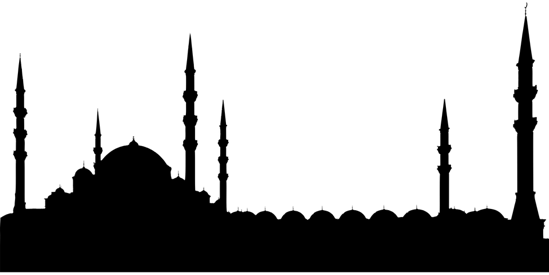 BIODATA			Mobile:			Email ID:Full Name			:Date of Birth			:Birth Time			:Place of Birth		: Complexion			: 	Height			:Weight			:Caste				:Blood Group		:Education			:Occupation			:Hobbies			:Family DetailsBrothers			:     Sisters				:	 Father’s Name		:Father’s Occupation	:Mother’s Name		:Family Properties		:Aunty				:Uncle				:Residential Address	:***